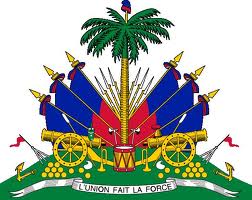 République d’HaïtiMINISTÈRE DE L’AGRICULTURE, DES RESSOURCES NATURELLES ET DU DÉVELOPPEMENT RURAL (MARNDR)AVIS D’APPEL D’OFFRES OUVERT (AOO)APPEL D’OFFRES OUVERT No  MARNDR-1718-AOO-F-101001Institution : Ministère de l’Agriculture, des Ressources Naturelles et du Développement ruralPays : HaïtiDirection : Direction des Infrastructures Agricoles (DIA)Objet : Acquisition de 150 tracteurs agricoles et de 150 rotary tillers Financement : l’État HaïtienNo de contrat : MARNDR-1718-AOO-F-101001Date limite de soumission : 12 février 2019______________________________________________________________________________Dans le cadre de l'exécution du budget de l’exercice 2017-2018, le Ministère de l’Agriculture, des Ressources Naturelles et du Développement Rural lance un appel d'offres pour acquisition de 150 tracteurs agricoles et 150 rotary tillers  répartis en trois (3) lots :Lot 1 : 50 tracteurs agricoles (45 - 50 hp) et 50 rotary tillers ;Lot 2 : 50 tracteurs agricoles (45 - 50 hp) et 50 rotary tillers ;Lot 3 : 50 tracteurs agricoles (45 - 50 hp) et 50 rotary tillers .Un fournisseur pourra soumissionner pour un (1), deux (2) lots ou les trois (3) lots, mais ne pourra être attributaire qu’un maximum de deux (2) lots.La participation à la concurrence est ouverte aux personnes physiques nationales et internationales dotées de la capacité juridique et aux personnes morales nationales et internationales régulièrement constituées, les personnes physiques et morales nationales devant être en règle avec le fisc.Le dossier complet appel d'offres peut être gratuitement retiré au bureau de la Direction des Infrastructures Agricoles (DIA) du MARNDR de 9 heures a.m. à 3 heures 30 p.m.Les offres doivent être présentées conformément aux instructions aux soumissionnaires et accompagnées d'une garantie de soumission de deux (2) pour cent (2%) du montant de la soumission. Elles devront parvenir ou être remises au bureau de la Direction des Infrastructures (DIA) du MARNDR le mardi 12 février 2019, à midi (12 heures 00) au plus tard. L'ouverture des plis en séance publique interviendra à 12 heures 15 au bureau de la Direction Agricoles (DIA) du MARNDR en présence des soumissionnaires ou de leurs mandataires désirant y participer.Les soumissionnaires resteront engagés par leurs offres pour un délai maximum de quatre-vingt-dix (90) jours à compter de la date prévue pour le dépôt des offres.Le Ministère de l’Agriculture, des Ressources Naturelles et du Développement Rural (MARNDR) se réserve le droit de ne donner aucune suite à tout ou partie du présent appel d'offres.Les renseignements complémentaires peuvent être obtenus auprès de la Direction des Infrastructures Agricoles (DIA) aux adresses indiquées ci-dessous.Bureau de la Direction des Infrastructures Agricoles (DIA)A l'attention de Beaufort AUGUSTINMinistère de l’Agriculture, des Ressources Naturelles et du Développement Rural (MARNDR)Damien, Route nationale no 1Ville : Port-au-PrincePays : HaïtiAdresse électronique : baugustin.dia@gmail.comNuméros de téléphone : (509) 3747-4442Jobert C. ANGRANDMinistre